                    Eintrittspreise zur APO-Jahrestagung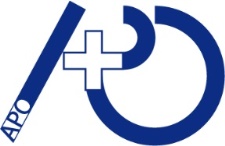    Prix d’entrée aux Journées annuelles de l‘APOFrühbucherpreis bei Einzahlung bis 10.10.2019 !Prix préférentiel si paiement jusqu’au 10.10.2019 !* Die APO-Juniormitgliedschaft für Lernende und Ärzte in Aus- und Weiterbildung ist kostenlos.Eine Mitgliedschaft kann jederzeit abgeschlossen werden auf www.a-p-o.ch „Mitglied werden“Stehlunch und Kaffeepausen sind in den Tagungsgebühren inbegriffenEin Gratis-Wifi steht den Teilnehmern zur Verfügung* L’affiliation comme membre junior est gratuite pour les apprenants et les médecins en  formation.L’adhésion est possible à tout moment sur www.a-p-o.ch « devenir membre »Lunch debout et pauses-café sont compris dans le prix d’entréeUn wifi gratuit est à disposition des participantsDonnerstag / jeudiDonnerstag / jeudiFreitag / vendrediFreitag / vendrediDonnerstag + Freitag /jeudi + vendrediDonnerstag + Freitag /jeudi + vendredibis / jusqu‘au 10.10.19ab / dès 11.10.19bis / jusqu‘au 10.10.19ab / dès 11.10.19bis / jusqu’au 10.10.19ab / dès  11.10.19APO-Mitglied /Membre APOCHF 100.-CHF 140.-CHF 150.-CHF 190.-CHF 190.-CHF 230.-APO-Juniormitglied*Membre APO junior*CHF   50.-CHF   90.-CHF   75.-CHF 115.-CHF 100.-CHF 140.-Nichtmitglied / Non-membreCHF 250.-CHF 290.-CHF 280.-CHF 320.-CHF 370.-CHF 410.-Lernende / Ärzte in AusbildungApprenants /Médecins en formationCHF   75.-CHF 115.-CHF   90.-CHF 130.-CHF 140.-CHF 180.-